How COVID-19 Is Testing Social Media’s Ability to Fight MisinformationThe current battle against misinformation on most social media platforms is primarily concentrated on so-called “bad actors” that deliberately spread lies and misleading information, sometimes for political gain. Facebook, for example, uses an automated system to serve potentially inaccurate content to third-party fact-checkers who then identify, review and rate inaccurate stories so that their distribution can be reduced. 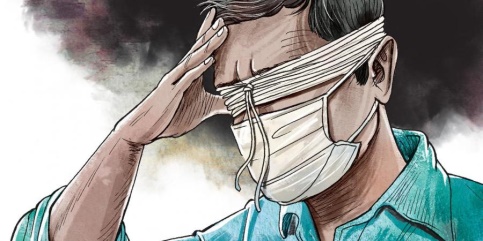 eMarketer 3.18.20https://www.emarketer.com/content/how-covid-19-is-testing-social-medias-ability-to-fight-misinformation?ecid=NL1009 Image credit:https://images.newindianexpress.com/uploads/user/imagelibrary/2020/3/7/w900X450/IGFJBV.jpg 